      Ҡ А Р А Р						              ПОСТАНОВЛЕНИЕ  «01» октябрь 2020 й.	                         № 91                    «01» октября 2020 г.Об утверждении плана мероприятий администрации сельского поселения Дмитриево-Полянский сельсовет муниципального района Шаранский район Республики Башкортостан по открытию казначейских счетов и переходу на систему казначейских платежей     В целях  обеспечения исполнения платежей Федерального закона от 27 декабря 2019 года №479 –ФЗ «О внесении изменений в Бюджетный кодекс в части казначейского обслуживания и системы казначейских платежей», вступивших в силу с 01 января 2021 года и в соответствии с Приказом Федерального казначейства от 1 апреля 2020 года № 15-н «О порядке открытия казначейских счетов» на основе Типового плана мероприятий («Дорожная карта») участника системы казначейских платежей, письма Управления Федерального казначейства по Республике Башкортостан от 30 июля 2020 года № 0100-05-06/4975 ПОСТАНОВЛЯЮ:1. Утвердить прилагаемый план мероприятий по открытию казначейских счетов и переходу на систему казначейских платежей в сельском поселении Дмитриево-Полянский сельсовет муниципального района Шаранский район Республики Башкортостан (далее - План) согласно приложению к настоящему постановлению.2. Настоящее постановление обнародовать в установленном законом порядке на информационном стенде в здании администрации сельского поселения Дмитриево-Полянский сельсовет и разместить на официальном сайте сельского поселения Дмитриево-Полянский сельсовет муниципального района Шаранский район Республики Башкортостан http://dmpol.ru/.3. Контроль за исполнением настоящего постановления оставляю за собой.Глава сельского поселения                                              И.Р.ГалиевИсп.Гареева Л.Р.8(34769)2-68-00Башҡортостан РеспубликаһыныңШаран районы муниципаль районының Дмитриева Поляна ауыл Советыауыл биләмәһе хакимиәтеБасыу урам, 2а йорт, Дмитриева Поляна ауылы, Шаран районы, Башҡортостан Республикаһы, 452630  тел.(34769) 2-68-00 e-mail: dmpolss@yandex.ru.http://www.dmpol.sharan-sovet.ru ИНН 0251000704, ОГРН 1020200613476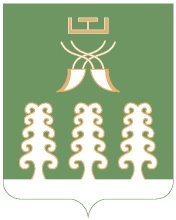 Администрация сельского поселения                   Дмитриево-Полянский сельсоветмуниципального районаШаранский районРеспублики Башкортостанул.Полевая, д.2а, д. Дмитриева Поляна Шаранский район, Республика Башкортостан 452630          тел.(34769) 2-68-00 e-mail: dmpolss@yandex.ruhttp://www.dmpol.sharan-sovet.ru.ИНН 0251000704, ОГРН 1020200613476